███████████████████████████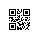 Odběratel:Odběratel:Odběratel:Odběratel:Odběratel:Odběratel:Odběratel:Odběratel:Odběratel:Odběratel:Odběratel:Odběratel:Astronomický ústav AV ČR, v. v. i.
Fričova 298
251 65 ONDŘEJOV
Česká republikaAstronomický ústav AV ČR, v. v. i.
Fričova 298
251 65 ONDŘEJOV
Česká republikaAstronomický ústav AV ČR, v. v. i.
Fričova 298
251 65 ONDŘEJOV
Česká republikaAstronomický ústav AV ČR, v. v. i.
Fričova 298
251 65 ONDŘEJOV
Česká republikaAstronomický ústav AV ČR, v. v. i.
Fričova 298
251 65 ONDŘEJOV
Česká republikaAstronomický ústav AV ČR, v. v. i.
Fričova 298
251 65 ONDŘEJOV
Česká republikaAstronomický ústav AV ČR, v. v. i.
Fričova 298
251 65 ONDŘEJOV
Česká republikaAstronomický ústav AV ČR, v. v. i.
Fričova 298
251 65 ONDŘEJOV
Česká republikaAstronomický ústav AV ČR, v. v. i.
Fričova 298
251 65 ONDŘEJOV
Česká republikaAstronomický ústav AV ČR, v. v. i.
Fričova 298
251 65 ONDŘEJOV
Česká republikaAstronomický ústav AV ČR, v. v. i.
Fričova 298
251 65 ONDŘEJOV
Česká republikaAstronomický ústav AV ČR, v. v. i.
Fričova 298
251 65 ONDŘEJOV
Česká republikaPID:PID:PID:PID:PID:PID:PID:Odběratel:Odběratel:Odběratel:Odběratel:Odběratel:Odběratel:Astronomický ústav AV ČR, v. v. i.
Fričova 298
251 65 ONDŘEJOV
Česká republikaAstronomický ústav AV ČR, v. v. i.
Fričova 298
251 65 ONDŘEJOV
Česká republikaAstronomický ústav AV ČR, v. v. i.
Fričova 298
251 65 ONDŘEJOV
Česká republikaAstronomický ústav AV ČR, v. v. i.
Fričova 298
251 65 ONDŘEJOV
Česká republikaAstronomický ústav AV ČR, v. v. i.
Fričova 298
251 65 ONDŘEJOV
Česká republikaAstronomický ústav AV ČR, v. v. i.
Fričova 298
251 65 ONDŘEJOV
Česká republikaAstronomický ústav AV ČR, v. v. i.
Fričova 298
251 65 ONDŘEJOV
Česká republikaAstronomický ústav AV ČR, v. v. i.
Fričova 298
251 65 ONDŘEJOV
Česká republikaAstronomický ústav AV ČR, v. v. i.
Fričova 298
251 65 ONDŘEJOV
Česká republikaAstronomický ústav AV ČR, v. v. i.
Fričova 298
251 65 ONDŘEJOV
Česká republikaAstronomický ústav AV ČR, v. v. i.
Fričova 298
251 65 ONDŘEJOV
Česká republikaAstronomický ústav AV ČR, v. v. i.
Fričova 298
251 65 ONDŘEJOV
Česká republikaPID:PID:PID:PID:PID:PID:PID:0019020666 Odběratel:Odběratel:Odběratel:Odběratel:Odběratel:Odběratel:Astronomický ústav AV ČR, v. v. i.
Fričova 298
251 65 ONDŘEJOV
Česká republikaAstronomický ústav AV ČR, v. v. i.
Fričova 298
251 65 ONDŘEJOV
Česká republikaAstronomický ústav AV ČR, v. v. i.
Fričova 298
251 65 ONDŘEJOV
Česká republikaAstronomický ústav AV ČR, v. v. i.
Fričova 298
251 65 ONDŘEJOV
Česká republikaAstronomický ústav AV ČR, v. v. i.
Fričova 298
251 65 ONDŘEJOV
Česká republikaAstronomický ústav AV ČR, v. v. i.
Fričova 298
251 65 ONDŘEJOV
Česká republikaAstronomický ústav AV ČR, v. v. i.
Fričova 298
251 65 ONDŘEJOV
Česká republikaAstronomický ústav AV ČR, v. v. i.
Fričova 298
251 65 ONDŘEJOV
Česká republikaAstronomický ústav AV ČR, v. v. i.
Fričova 298
251 65 ONDŘEJOV
Česká republikaAstronomický ústav AV ČR, v. v. i.
Fričova 298
251 65 ONDŘEJOV
Česká republikaAstronomický ústav AV ČR, v. v. i.
Fričova 298
251 65 ONDŘEJOV
Česká republikaAstronomický ústav AV ČR, v. v. i.
Fričova 298
251 65 ONDŘEJOV
Česká republikaPID:PID:PID:PID:PID:PID:PID:0019020666 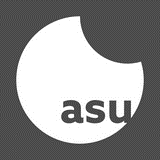 Astronomický ústav AV ČR, v. v. i.
Fričova 298
251 65 ONDŘEJOV
Česká republikaAstronomický ústav AV ČR, v. v. i.
Fričova 298
251 65 ONDŘEJOV
Česká republikaAstronomický ústav AV ČR, v. v. i.
Fričova 298
251 65 ONDŘEJOV
Česká republikaAstronomický ústav AV ČR, v. v. i.
Fričova 298
251 65 ONDŘEJOV
Česká republikaAstronomický ústav AV ČR, v. v. i.
Fričova 298
251 65 ONDŘEJOV
Česká republikaAstronomický ústav AV ČR, v. v. i.
Fričova 298
251 65 ONDŘEJOV
Česká republikaAstronomický ústav AV ČR, v. v. i.
Fričova 298
251 65 ONDŘEJOV
Česká republikaAstronomický ústav AV ČR, v. v. i.
Fričova 298
251 65 ONDŘEJOV
Česká republikaAstronomický ústav AV ČR, v. v. i.
Fričova 298
251 65 ONDŘEJOV
Česká republikaAstronomický ústav AV ČR, v. v. i.
Fričova 298
251 65 ONDŘEJOV
Česká republikaAstronomický ústav AV ČR, v. v. i.
Fričova 298
251 65 ONDŘEJOV
Česká republikaAstronomický ústav AV ČR, v. v. i.
Fričova 298
251 65 ONDŘEJOV
Česká republikaSmlouva:Smlouva:Smlouva:Smlouva:Smlouva:Smlouva:Smlouva:0019020666 Astronomický ústav AV ČR, v. v. i.
Fričova 298
251 65 ONDŘEJOV
Česká republikaAstronomický ústav AV ČR, v. v. i.
Fričova 298
251 65 ONDŘEJOV
Česká republikaAstronomický ústav AV ČR, v. v. i.
Fričova 298
251 65 ONDŘEJOV
Česká republikaAstronomický ústav AV ČR, v. v. i.
Fričova 298
251 65 ONDŘEJOV
Česká republikaAstronomický ústav AV ČR, v. v. i.
Fričova 298
251 65 ONDŘEJOV
Česká republikaAstronomický ústav AV ČR, v. v. i.
Fričova 298
251 65 ONDŘEJOV
Česká republikaAstronomický ústav AV ČR, v. v. i.
Fričova 298
251 65 ONDŘEJOV
Česká republikaAstronomický ústav AV ČR, v. v. i.
Fričova 298
251 65 ONDŘEJOV
Česká republikaAstronomický ústav AV ČR, v. v. i.
Fričova 298
251 65 ONDŘEJOV
Česká republikaAstronomický ústav AV ČR, v. v. i.
Fričova 298
251 65 ONDŘEJOV
Česká republikaAstronomický ústav AV ČR, v. v. i.
Fričova 298
251 65 ONDŘEJOV
Česká republikaAstronomický ústav AV ČR, v. v. i.
Fričova 298
251 65 ONDŘEJOV
Česká republika0019020666 Astronomický ústav AV ČR, v. v. i.
Fričova 298
251 65 ONDŘEJOV
Česká republikaAstronomický ústav AV ČR, v. v. i.
Fričova 298
251 65 ONDŘEJOV
Česká republikaAstronomický ústav AV ČR, v. v. i.
Fričova 298
251 65 ONDŘEJOV
Česká republikaAstronomický ústav AV ČR, v. v. i.
Fričova 298
251 65 ONDŘEJOV
Česká republikaAstronomický ústav AV ČR, v. v. i.
Fričova 298
251 65 ONDŘEJOV
Česká republikaAstronomický ústav AV ČR, v. v. i.
Fričova 298
251 65 ONDŘEJOV
Česká republikaAstronomický ústav AV ČR, v. v. i.
Fričova 298
251 65 ONDŘEJOV
Česká republikaAstronomický ústav AV ČR, v. v. i.
Fričova 298
251 65 ONDŘEJOV
Česká republikaAstronomický ústav AV ČR, v. v. i.
Fričova 298
251 65 ONDŘEJOV
Česká republikaAstronomický ústav AV ČR, v. v. i.
Fričova 298
251 65 ONDŘEJOV
Česká republikaAstronomický ústav AV ČR, v. v. i.
Fričova 298
251 65 ONDŘEJOV
Česká republikaAstronomický ústav AV ČR, v. v. i.
Fričova 298
251 65 ONDŘEJOV
Česká republikaČíslo účtu:Číslo účtu:Číslo účtu:Číslo účtu:Číslo účtu:Číslo účtu:Číslo účtu:0019020666 Astronomický ústav AV ČR, v. v. i.
Fričova 298
251 65 ONDŘEJOV
Česká republikaAstronomický ústav AV ČR, v. v. i.
Fričova 298
251 65 ONDŘEJOV
Česká republikaAstronomický ústav AV ČR, v. v. i.
Fričova 298
251 65 ONDŘEJOV
Česká republikaAstronomický ústav AV ČR, v. v. i.
Fričova 298
251 65 ONDŘEJOV
Česká republikaAstronomický ústav AV ČR, v. v. i.
Fričova 298
251 65 ONDŘEJOV
Česká republikaAstronomický ústav AV ČR, v. v. i.
Fričova 298
251 65 ONDŘEJOV
Česká republikaAstronomický ústav AV ČR, v. v. i.
Fričova 298
251 65 ONDŘEJOV
Česká republikaAstronomický ústav AV ČR, v. v. i.
Fričova 298
251 65 ONDŘEJOV
Česká republikaAstronomický ústav AV ČR, v. v. i.
Fričova 298
251 65 ONDŘEJOV
Česká republikaAstronomický ústav AV ČR, v. v. i.
Fričova 298
251 65 ONDŘEJOV
Česká republikaAstronomický ústav AV ČR, v. v. i.
Fričova 298
251 65 ONDŘEJOV
Česká republikaAstronomický ústav AV ČR, v. v. i.
Fričova 298
251 65 ONDŘEJOV
Česká republikaPeněžní ústav:Peněžní ústav:Peněžní ústav:Peněžní ústav:Peněžní ústav:Peněžní ústav:Peněžní ústav:0019020666 Astronomický ústav AV ČR, v. v. i.
Fričova 298
251 65 ONDŘEJOV
Česká republikaAstronomický ústav AV ČR, v. v. i.
Fričova 298
251 65 ONDŘEJOV
Česká republikaAstronomický ústav AV ČR, v. v. i.
Fričova 298
251 65 ONDŘEJOV
Česká republikaAstronomický ústav AV ČR, v. v. i.
Fričova 298
251 65 ONDŘEJOV
Česká republikaAstronomický ústav AV ČR, v. v. i.
Fričova 298
251 65 ONDŘEJOV
Česká republikaAstronomický ústav AV ČR, v. v. i.
Fričova 298
251 65 ONDŘEJOV
Česká republikaAstronomický ústav AV ČR, v. v. i.
Fričova 298
251 65 ONDŘEJOV
Česká republikaAstronomický ústav AV ČR, v. v. i.
Fričova 298
251 65 ONDŘEJOV
Česká republikaAstronomický ústav AV ČR, v. v. i.
Fričova 298
251 65 ONDŘEJOV
Česká republikaAstronomický ústav AV ČR, v. v. i.
Fričova 298
251 65 ONDŘEJOV
Česká republikaAstronomický ústav AV ČR, v. v. i.
Fričova 298
251 65 ONDŘEJOV
Česká republikaAstronomický ústav AV ČR, v. v. i.
Fričova 298
251 65 ONDŘEJOV
Česká republika0019020666 0019020666 Dodavatel:Dodavatel:Dodavatel:Dodavatel:Dodavatel:Dodavatel:Dodavatel:Dodavatel:0019020666 DIČ:DIČ:DIČ:CZ67985815CZ67985815CZ67985815CZ67985815Dodavatel:Dodavatel:Dodavatel:Dodavatel:Dodavatel:Dodavatel:Dodavatel:Dodavatel:0019020666 DIČ:DIČ:DIČ:CZ67985815CZ67985815CZ67985815CZ67985815IČ:IČ:DIČ:DIČ:0019020666 IČ:IČ:IČ:67985815679858156798581567985815IČ:IČ:DIČ:DIČ:0019020666 IČ:IČ:IČ:679858156798581567985815679858150019020666 IČ:IČ:IČ:679858156798581567985815679858150019020666 IČ:IČ:IČ:679858156798581567985815679858150019020666 0019020666 Konečný příjemce:Konečný příjemce:Konečný příjemce:Konečný příjemce:Konečný příjemce:Konečný příjemce:Konečný příjemce:Konečný příjemce:Konečný příjemce:Konečný příjemce:Konečný příjemce:Konečný příjemce:Konečný příjemce:Konečný příjemce:Konečný příjemce:Konečný příjemce:Konečný příjemce:Konečný příjemce:Konečný příjemce:Konečný příjemce:Konečný příjemce:Konečný příjemce:Konečný příjemce:Konečný příjemce:Konečný příjemce:Konečný příjemce:Platnost objednávky do:Platnost objednávky do:Platnost objednávky do:Platnost objednávky do:Platnost objednávky do:Platnost objednávky do:Platnost objednávky do:Platnost objednávky do:Platnost objednávky do:31.12.201931.12.201931.12.201931.12.2019Termín dodání:Termín dodání:Termín dodání:Termín dodání:Termín dodání:Termín dodání:Termín dodání:18.09.201918.09.201918.09.201918.09.2019Forma úhrady:Forma úhrady:Forma úhrady:Forma úhrady:Forma úhrady:Forma úhrady:Forma úhrady:PříkazemPříkazemPříkazemPříkazemForma úhrady:Forma úhrady:Forma úhrady:Forma úhrady:Forma úhrady:Forma úhrady:Forma úhrady:PříkazemPříkazemPříkazemPříkazemForma úhrady:Forma úhrady:Forma úhrady:Forma úhrady:Forma úhrady:Forma úhrady:Forma úhrady:PříkazemPříkazemPříkazemPříkazemTermín úhrady:Termín úhrady:Termín úhrady:Termín úhrady:Termín úhrady:Termín úhrady:Termín úhrady:Termín úhrady:Termín úhrady:Termín úhrady:Termín úhrady:Termín úhrady:Termín úhrady:Termín úhrady:Při fakturaci vždy uvádějte číslo objednávky.Při fakturaci vždy uvádějte číslo objednávky.Při fakturaci vždy uvádějte číslo objednávky.Při fakturaci vždy uvádějte číslo objednávky.Při fakturaci vždy uvádějte číslo objednávky.Při fakturaci vždy uvádějte číslo objednávky.Při fakturaci vždy uvádějte číslo objednávky.Při fakturaci vždy uvádějte číslo objednávky.Při fakturaci vždy uvádějte číslo objednávky.Při fakturaci vždy uvádějte číslo objednávky.Při fakturaci vždy uvádějte číslo objednávky.Při fakturaci vždy uvádějte číslo objednávky.Při fakturaci vždy uvádějte číslo objednávky.Při fakturaci vždy uvádějte číslo objednávky.Při fakturaci vždy uvádějte číslo objednávky.Při fakturaci vždy uvádějte číslo objednávky.Při fakturaci vždy uvádějte číslo objednávky.Při fakturaci vždy uvádějte číslo objednávky.Při fakturaci vždy uvádějte číslo objednávky.Při fakturaci vždy uvádějte číslo objednávky.Při fakturaci vždy uvádějte číslo objednávky.Při fakturaci vždy uvádějte číslo objednávky.Při fakturaci vždy uvádějte číslo objednávky.Při fakturaci vždy uvádějte číslo objednávky.Při fakturaci vždy uvádějte číslo objednávky.Při fakturaci vždy uvádějte číslo objednávky.Při fakturaci vždy uvádějte číslo objednávky.Při fakturaci vždy uvádějte číslo objednávky.Při fakturaci vždy uvádějte číslo objednávky.Při fakturaci vždy uvádějte číslo objednávky.Při fakturaci vždy uvádějte číslo objednávky.Při fakturaci vždy uvádějte číslo objednávky.Při fakturaci vždy uvádějte číslo objednávky.Položkový rozpis:Položkový rozpis:Položkový rozpis:Položkový rozpis:Položkový rozpis:Položkový rozpis:Položkový rozpis:Položkový rozpis:Položkový rozpis:Položkový rozpis:Položkový rozpis:Položkový rozpis:Položkový rozpis:Položkový rozpis:Položkový rozpis:Položkový rozpis:Položkový rozpis:Položkový rozpis:Položkový rozpis:Položkový rozpis:Položkový rozpis:Položkový rozpis:Položkový rozpis:Položkový rozpis:Položkový rozpis:Položkový rozpis:Položkový rozpis:Položkový rozpis:Položkový rozpis:Položkový rozpis:Položkový rozpis:Položkový rozpis:Položkový rozpis:PoložkaPoložkaPoložkaPoložkaPoložkaPoložkaPoložkaPoložkaPoložkaPoložkaPoložkaPoložkaPoložkaPoložkaPoložkaPoložkaPoložkaPoložkaPoložkaPoložkaPoložkaPoložkaPoložkaPoložkaPoložkaPoložkaPoložkaPoložkaPoložkaPoložkaPoložkaPoložkaMnožstvíMnožstvíMnožstvíMJMJMJMJMJMJCena/MJ vč. DPHCena/MJ vč. DPHCena/MJ vč. DPHCena/MJ vč. DPHCena/MJ vč. DPHCena/MJ vč. DPHCena/MJ vč. DPHCelkem s DPHCelkem s DPHCelkem s DPHCelkem s DPHCelkem s DPHCelkem s DPHCelkem s DPHCelkem s DPHVečeře pro účastníky konference (140 lidí)Večeře pro účastníky konference (140 lidí)Večeře pro účastníky konference (140 lidí)Večeře pro účastníky konference (140 lidí)Večeře pro účastníky konference (140 lidí)Večeře pro účastníky konference (140 lidí)Večeře pro účastníky konference (140 lidí)Večeře pro účastníky konference (140 lidí)Večeře pro účastníky konference (140 lidí)Večeře pro účastníky konference (140 lidí)Večeře pro účastníky konference (140 lidí)Večeře pro účastníky konference (140 lidí)Večeře pro účastníky konference (140 lidí)Večeře pro účastníky konference (140 lidí)Večeře pro účastníky konference (140 lidí)Večeře pro účastníky konference (140 lidí)Večeře pro účastníky konference (140 lidí)Večeře pro účastníky konference (140 lidí)Večeře pro účastníky konference (140 lidí)Večeře pro účastníky konference (140 lidí)Večeře pro účastníky konference (140 lidí)Večeře pro účastníky konference (140 lidí)Večeře pro účastníky konference (140 lidí)Večeře pro účastníky konference (140 lidí)Večeře pro účastníky konference (140 lidí)Večeře pro účastníky konference (140 lidí)Večeře pro účastníky konference (140 lidí)Večeře pro účastníky konference (140 lidí)Večeře pro účastníky konference (140 lidí)Večeře pro účastníky konference (140 lidí)Večeře pro účastníky konference (140 lidí)Večeře pro účastníky konference (140 lidí)Předpokládaná cena celkem (včetně DPH):Předpokládaná cena celkem (včetně DPH):Předpokládaná cena celkem (včetně DPH):Předpokládaná cena celkem (včetně DPH):Předpokládaná cena celkem (včetně DPH):Předpokládaná cena celkem (včetně DPH):Předpokládaná cena celkem (včetně DPH):Předpokládaná cena celkem (včetně DPH):Předpokládaná cena celkem (včetně DPH):Předpokládaná cena celkem (včetně DPH):Předpokládaná cena celkem (včetně DPH):Předpokládaná cena celkem (včetně DPH):Předpokládaná cena celkem (včetně DPH):Předpokládaná cena celkem (včetně DPH):Předpokládaná cena celkem (včetně DPH):Předpokládaná cena celkem (včetně DPH):Předpokládaná cena celkem (včetně DPH):Předpokládaná cena celkem (včetně DPH):Předpokládaná cena celkem (včetně DPH):Předpokládaná cena celkem (včetně DPH):Předpokládaná cena celkem (včetně DPH):Předpokládaná cena celkem (včetně DPH):Předpokládaná cena celkem (včetně DPH):Předpokládaná cena celkem (včetně DPH):Předpokládaná cena celkem (včetně DPH):Předpokládaná cena celkem (včetně DPH):Předpokládaná cena celkem (včetně DPH):Předpokládaná cena celkem (včetně DPH):Předpokládaná cena celkem (včetně DPH):Předpokládaná cena celkem (včetně DPH):Předpokládaná cena celkem (včetně DPH):Předpokládaná cena celkem (včetně DPH):Předpokládaná cena celkem (včetně DPH):Předpokládaná cena celkem (včetně DPH):Předpokládaná cena celkem (včetně DPH):Předpokládaná cena celkem (včetně DPH):Předpokládaná cena celkem (včetně DPH):Předpokládaná cena celkem (včetně DPH):Předpokládaná cena celkem (včetně DPH):Předpokládaná cena celkem (včetně DPH):Předpokládaná cena celkem (včetně DPH):Předpokládaná cena celkem (včetně DPH):Předpokládaná cena celkem (včetně DPH):Předpokládaná cena celkem (včetně DPH):Předpokládaná cena celkem (včetně DPH):Předpokládaná cena celkem (včetně DPH):Předpokládaná cena celkem (včetně DPH):Předpokládaná cena celkem (včetně DPH):Předpokládaná cena celkem (včetně DPH):Předpokládaná cena celkem (včetně DPH):Předpokládaná cena celkem (včetně DPH):Předpokládaná cena celkem (včetně DPH):Předpokládaná cena celkem (včetně DPH):Předpokládaná cena celkem (včetně DPH):Předpokládaná cena celkem (včetně DPH):Předpokládaná cena celkem (včetně DPH):Předpokládaná cena celkem (včetně DPH):Datum vystavení:Datum vystavení:Datum vystavení:Datum vystavení:Datum vystavení:Datum vystavení:Datum vystavení:Datum vystavení:Datum vystavení:Datum vystavení:20.08.201920.08.201920.08.2019Vystavil: 
                                                                      ...................
                                                                          Razítko, podpisVystavil: 
                                                                      ...................
                                                                          Razítko, podpisVystavil: 
                                                                      ...................
                                                                          Razítko, podpisVystavil: 
                                                                      ...................
                                                                          Razítko, podpisVystavil: 
                                                                      ...................
                                                                          Razítko, podpisVystavil: 
                                                                      ...................
                                                                          Razítko, podpisVystavil: 
                                                                      ...................
                                                                          Razítko, podpisVystavil: 
                                                                      ...................
                                                                          Razítko, podpisVystavil: 
                                                                      ...................
                                                                          Razítko, podpisVystavil: 
                                                                      ...................
                                                                          Razítko, podpisVystavil: 
                                                                      ...................
                                                                          Razítko, podpisVystavil: 
                                                                      ...................
                                                                          Razítko, podpisVystavil: 
                                                                      ...................
                                                                          Razítko, podpisVystavil: 
                                                                      ...................
                                                                          Razítko, podpisVystavil: 
                                                                      ...................
                                                                          Razítko, podpisVystavil: 
                                                                      ...................
                                                                          Razítko, podpisVystavil: 
                                                                      ...................
                                                                          Razítko, podpisVystavil: 
                                                                      ...................
                                                                          Razítko, podpisVystavil: 
                                                                      ...................
                                                                          Razítko, podpisVystavil: 
                                                                      ...................
                                                                          Razítko, podpisVystavil: 
                                                                      ...................
                                                                          Razítko, podpisVystavil: 
                                                                      ...................
                                                                          Razítko, podpisVystavil: 
                                                                      ...................
                                                                          Razítko, podpisVystavil: 
                                                                      ...................
                                                                          Razítko, podpisVystavil: 
                                                                      ...................
                                                                          Razítko, podpisVystavil: 
                                                                      ...................
                                                                          Razítko, podpisVystavil: 
                                                                      ...................
                                                                          Razítko, podpisVystavil: 
                                                                      ...................
                                                                          Razítko, podpisVystavil: 
                                                                      ...................
                                                                          Razítko, podpisVystavil: 
                                                                      ...................
                                                                          Razítko, podpisVystavil: 
                                                                      ...................
                                                                          Razítko, podpisVystavil: 
                                                                      ...................
                                                                          Razítko, podpisVystavil: 
                                                                      ...................
                                                                          Razítko, podpisInterní údaje objednatele : 070012 \ 120 \ 120018 účel.určené prostř. \ 0700   Deník: 2 \ NEINVESTICEInterní údaje objednatele : 070012 \ 120 \ 120018 účel.určené prostř. \ 0700   Deník: 2 \ NEINVESTICEInterní údaje objednatele : 070012 \ 120 \ 120018 účel.určené prostř. \ 0700   Deník: 2 \ NEINVESTICEInterní údaje objednatele : 070012 \ 120 \ 120018 účel.určené prostř. \ 0700   Deník: 2 \ NEINVESTICEInterní údaje objednatele : 070012 \ 120 \ 120018 účel.určené prostř. \ 0700   Deník: 2 \ NEINVESTICEInterní údaje objednatele : 070012 \ 120 \ 120018 účel.určené prostř. \ 0700   Deník: 2 \ NEINVESTICEInterní údaje objednatele : 070012 \ 120 \ 120018 účel.určené prostř. \ 0700   Deník: 2 \ NEINVESTICEInterní údaje objednatele : 070012 \ 120 \ 120018 účel.určené prostř. \ 0700   Deník: 2 \ NEINVESTICEInterní údaje objednatele : 070012 \ 120 \ 120018 účel.určené prostř. \ 0700   Deník: 2 \ NEINVESTICEInterní údaje objednatele : 070012 \ 120 \ 120018 účel.určené prostř. \ 0700   Deník: 2 \ NEINVESTICEInterní údaje objednatele : 070012 \ 120 \ 120018 účel.určené prostř. \ 0700   Deník: 2 \ NEINVESTICEInterní údaje objednatele : 070012 \ 120 \ 120018 účel.určené prostř. \ 0700   Deník: 2 \ NEINVESTICEInterní údaje objednatele : 070012 \ 120 \ 120018 účel.určené prostř. \ 0700   Deník: 2 \ NEINVESTICEInterní údaje objednatele : 070012 \ 120 \ 120018 účel.určené prostř. \ 0700   Deník: 2 \ NEINVESTICEInterní údaje objednatele : 070012 \ 120 \ 120018 účel.určené prostř. \ 0700   Deník: 2 \ NEINVESTICEInterní údaje objednatele : 070012 \ 120 \ 120018 účel.určené prostř. \ 0700   Deník: 2 \ NEINVESTICEInterní údaje objednatele : 070012 \ 120 \ 120018 účel.určené prostř. \ 0700   Deník: 2 \ NEINVESTICEInterní údaje objednatele : 070012 \ 120 \ 120018 účel.určené prostř. \ 0700   Deník: 2 \ NEINVESTICEInterní údaje objednatele : 070012 \ 120 \ 120018 účel.určené prostř. \ 0700   Deník: 2 \ NEINVESTICEInterní údaje objednatele : 070012 \ 120 \ 120018 účel.určené prostř. \ 0700   Deník: 2 \ NEINVESTICEInterní údaje objednatele : 070012 \ 120 \ 120018 účel.určené prostř. \ 0700   Deník: 2 \ NEINVESTICEInterní údaje objednatele : 070012 \ 120 \ 120018 účel.určené prostř. \ 0700   Deník: 2 \ NEINVESTICEInterní údaje objednatele : 070012 \ 120 \ 120018 účel.určené prostř. \ 0700   Deník: 2 \ NEINVESTICEInterní údaje objednatele : 070012 \ 120 \ 120018 účel.určené prostř. \ 0700   Deník: 2 \ NEINVESTICEInterní údaje objednatele : 070012 \ 120 \ 120018 účel.určené prostř. \ 0700   Deník: 2 \ NEINVESTICEInterní údaje objednatele : 070012 \ 120 \ 120018 účel.určené prostř. \ 0700   Deník: 2 \ NEINVESTICEInterní údaje objednatele : 070012 \ 120 \ 120018 účel.určené prostř. \ 0700   Deník: 2 \ NEINVESTICEInterní údaje objednatele : 070012 \ 120 \ 120018 účel.určené prostř. \ 0700   Deník: 2 \ NEINVESTICEInterní údaje objednatele : 070012 \ 120 \ 120018 účel.určené prostř. \ 0700   Deník: 2 \ NEINVESTICEInterní údaje objednatele : 070012 \ 120 \ 120018 účel.určené prostř. \ 0700   Deník: 2 \ NEINVESTICEInterní údaje objednatele : 070012 \ 120 \ 120018 účel.určené prostř. \ 0700   Deník: 2 \ NEINVESTICEInterní údaje objednatele : 070012 \ 120 \ 120018 účel.určené prostř. \ 0700   Deník: 2 \ NEINVESTICEInterní údaje objednatele : 070012 \ 120 \ 120018 účel.určené prostř. \ 0700   Deník: 2 \ NEINVESTICEInterní údaje objednatele : 070012 \ 120 \ 120018 účel.určené prostř. \ 0700   Deník: 2 \ NEINVESTICEInterní údaje objednatele : 070012 \ 120 \ 120018 účel.určené prostř. \ 0700   Deník: 2 \ NEINVESTICEInterní údaje objednatele : 070012 \ 120 \ 120018 účel.určené prostř. \ 0700   Deník: 2 \ NEINVESTICEInterní údaje objednatele : 070012 \ 120 \ 120018 účel.určené prostř. \ 0700   Deník: 2 \ NEINVESTICEInterní údaje objednatele : 070012 \ 120 \ 120018 účel.určené prostř. \ 0700   Deník: 2 \ NEINVESTICEInterní údaje objednatele : 070012 \ 120 \ 120018 účel.určené prostř. \ 0700   Deník: 2 \ NEINVESTICEInterní údaje objednatele : 070012 \ 120 \ 120018 účel.určené prostř. \ 0700   Deník: 2 \ NEINVESTICEInterní údaje objednatele : 070012 \ 120 \ 120018 účel.určené prostř. \ 0700   Deník: 2 \ NEINVESTICEInterní údaje objednatele : 070012 \ 120 \ 120018 účel.určené prostř. \ 0700   Deník: 2 \ NEINVESTICEInterní údaje objednatele : 070012 \ 120 \ 120018 účel.určené prostř. \ 0700   Deník: 2 \ NEINVESTICEInterní údaje objednatele : 070012 \ 120 \ 120018 účel.určené prostř. \ 0700   Deník: 2 \ NEINVESTICEInterní údaje objednatele : 070012 \ 120 \ 120018 účel.určené prostř. \ 0700   Deník: 2 \ NEINVESTICEInterní údaje objednatele : 070012 \ 120 \ 120018 účel.určené prostř. \ 0700   Deník: 2 \ NEINVESTICEInterní údaje objednatele : 070012 \ 120 \ 120018 účel.určené prostř. \ 0700   Deník: 2 \ NEINVESTICEInterní údaje objednatele : 070012 \ 120 \ 120018 účel.určené prostř. \ 0700   Deník: 2 \ NEINVESTICEInterní údaje objednatele : 070012 \ 120 \ 120018 účel.určené prostř. \ 0700   Deník: 2 \ NEINVESTICEInterní údaje objednatele : 070012 \ 120 \ 120018 účel.určené prostř. \ 0700   Deník: 2 \ NEINVESTICEInterní údaje objednatele : 070012 \ 120 \ 120018 účel.určené prostř. \ 0700   Deník: 2 \ NEINVESTICEInterní údaje objednatele : 070012 \ 120 \ 120018 účel.určené prostř. \ 0700   Deník: 2 \ NEINVESTICEInterní údaje objednatele : 070012 \ 120 \ 120018 účel.určené prostř. \ 0700   Deník: 2 \ NEINVESTICEInterní údaje objednatele : 070012 \ 120 \ 120018 účel.určené prostř. \ 0700   Deník: 2 \ NEINVESTICEInterní údaje objednatele : 070012 \ 120 \ 120018 účel.určené prostř. \ 0700   Deník: 2 \ NEINVESTICEInterní údaje objednatele : 070012 \ 120 \ 120018 účel.určené prostř. \ 0700   Deník: 2 \ NEINVESTICEInterní údaje objednatele : 070012 \ 120 \ 120018 účel.určené prostř. \ 0700   Deník: 2 \ NEINVESTICEInterní údaje objednatele : 070012 \ 120 \ 120018 účel.určené prostř. \ 0700   Deník: 2 \ NEINVESTICEInterní údaje objednatele : 070012 \ 120 \ 120018 účel.určené prostř. \ 0700   Deník: 2 \ NEINVESTICEInterní údaje objednatele : 070012 \ 120 \ 120018 účel.určené prostř. \ 0700   Deník: 2 \ NEINVESTICEInterní údaje objednatele : 070012 \ 120 \ 120018 účel.určené prostř. \ 0700   Deník: 2 \ NEINVESTICEInterní údaje objednatele : 070012 \ 120 \ 120018 účel.určené prostř. \ 0700   Deník: 2 \ NEINVESTICEInterní údaje objednatele : 070012 \ 120 \ 120018 účel.určené prostř. \ 0700   Deník: 2 \ NEINVESTICEInterní údaje objednatele : 070012 \ 120 \ 120018 účel.určené prostř. \ 0700   Deník: 2 \ NEINVESTICEInterní údaje objednatele : 070012 \ 120 \ 120018 účel.určené prostř. \ 0700   Deník: 2 \ NEINVESTICEInterní údaje objednatele : 070012 \ 120 \ 120018 účel.určené prostř. \ 0700   Deník: 2 \ NEINVESTICEInterní údaje objednatele : 070012 \ 120 \ 120018 účel.určené prostř. \ 0700   Deník: 2 \ NEINVESTICEInterní údaje objednatele : 070012 \ 120 \ 120018 účel.určené prostř. \ 0700   Deník: 2 \ NEINVESTICEInterní údaje objednatele : 070012 \ 120 \ 120018 účel.určené prostř. \ 0700   Deník: 2 \ NEINVESTICEInterní údaje objednatele : 070012 \ 120 \ 120018 účel.určené prostř. \ 0700   Deník: 2 \ NEINVESTICEInterní údaje objednatele : 070012 \ 120 \ 120018 účel.určené prostř. \ 0700   Deník: 2 \ NEINVESTICEInterní údaje objednatele : 070012 \ 120 \ 120018 účel.určené prostř. \ 0700   Deník: 2 \ NEINVESTICEInterní údaje objednatele : 070012 \ 120 \ 120018 účel.určené prostř. \ 0700   Deník: 2 \ NEINVESTICEInterní údaje objednatele : 070012 \ 120 \ 120018 účel.určené prostř. \ 0700   Deník: 2 \ NEINVESTICEZpracováno systémem iFIS  na databázi ORACLE (R)Zpracováno systémem iFIS  na databázi ORACLE (R)Zpracováno systémem iFIS  na databázi ORACLE (R)Zpracováno systémem iFIS  na databázi ORACLE (R)Zpracováno systémem iFIS  na databázi ORACLE (R)Zpracováno systémem iFIS  na databázi ORACLE (R)Zpracováno systémem iFIS  na databázi ORACLE (R)Zpracováno systémem iFIS  na databázi ORACLE (R)Zpracováno systémem iFIS  na databázi ORACLE (R)Zpracováno systémem iFIS  na databázi ORACLE (R)Zpracováno systémem iFIS  na databázi ORACLE (R)Zpracováno systémem iFIS  na databázi ORACLE (R)Zpracováno systémem iFIS  na databázi ORACLE (R)Zpracováno systémem iFIS  na databázi ORACLE (R)Zpracováno systémem iFIS  na databázi ORACLE (R)Zpracováno systémem iFIS  na databázi ORACLE (R)Zpracováno systémem iFIS  na databázi ORACLE (R)Zpracováno systémem iFIS  na databázi ORACLE (R)Zpracováno systémem iFIS  na databázi ORACLE (R)Zpracováno systémem iFIS  na databázi ORACLE (R)Zpracováno systémem iFIS  na databázi ORACLE (R)Zpracováno systémem iFIS  na databázi ORACLE (R)Zpracováno systémem iFIS  na databázi ORACLE (R)Zpracováno systémem iFIS  na databázi ORACLE (R)Zpracováno systémem iFIS  na databázi ORACLE (R)Zpracováno systémem iFIS  na databázi ORACLE (R)Zpracováno systémem iFIS  na databázi ORACLE (R)Zpracováno systémem iFIS  na databázi ORACLE (R)Zpracováno systémem iFIS  na databázi ORACLE (R)Zpracováno systémem iFIS  na databázi ORACLE (R)Zpracováno systémem iFIS  na databázi ORACLE (R)Zpracováno systémem iFIS  na databázi ORACLE (R)Zpracováno systémem iFIS  na databázi ORACLE (R)Zpracováno systémem iFIS  na databázi ORACLE (R)Zpracováno systémem iFIS  na databázi ORACLE (R)Zpracováno systémem iFIS  na databázi ORACLE (R)Zpracováno systémem iFIS  na databázi ORACLE (R)